Name of Journal: World Journal of Clinical CasesManuscript NO: 54096Manuscript Type: CASE REPORTMesonephric adenocarcinoma of the uterine cervix with rare lung metastases: A case report and review of the literatureJiang LL et al. MNA of the uterine cervix with rare lung metastasesLi-Li Jiang, De-Ming Tong, Zi-Yi Feng, Kui-Ran LiuLi-Li Jiang, Kui-Ran Liu, Department of Obstetrics and Gynecology, Shengjing Hospital of China Medical University, Shenyang 110004, Liaoning Province, ChinaDe-Ming Tong, Department of General Surgery, Northen War General Hospital Heping Branch Hospital, Shenyang 110004, Liaoning Province, ChinaZi-Yi Feng, College of Clinical Medicine Science, China Medical University, Shenyang 110013, Liaoning Province, ChinaAuthor contributions: Jiang LL conducted a thorough literature review and was the major contributor in writing the manuscript; Tong DM and Feng ZY prepared the pathological sections and took the images; Liu KR was responsible for reviewing and revising the article.Supported by Clinical Medicine Peak Subject Supporting Program of China Medical University (2018, Gynecology), No. 3110118041.Corresponding author: Kui-Ran Liu, PhD, Professor, Department of Obstetrics and Gynecology, Shengjing Hospital of China Medical University, No. 36, Sanhao Street, Shenyang 110004, Liaoning Province, China. liukr@sj-hospital.orgReceived: January 13, 2020Revised: March 27, 2020Accepted: April 18, 2020 Published online: AbstractBACKGROUNDMesonephric adenocarcinoma (MNA) of the female reproductive system is a rare tumor arising from remnants of the mesonephric duct, which is mainly located in the cervix. MNA often occurs in adult women. Due to the rarity of the disease and few reports, the specific clinical features have not been established. CASE SUMMARYWe present a case of a cervical MNA in a 48-year-old woman with an incidental intra-operative diagnosis who received postoperative chemotherapy. Rare lung metastases were detected during follow-up. The existing literature is reviewed.CONCLUSIONThe clinical manifestations, pathological characteristics, diagnosis, treatment, and prognosis of MNA have been summarized through the review of the existing literature and the case in this paper. Due to the rarity of this disease, it is very important for the research of MNA in the future.Key words: Cervical cancer; Mesonephric adenocarcinoma; Lung metastasis; Case report; Human papillomavirus; CervixJiang LL, Tong DM, Feng ZY, Liu KR. Mesonephric adenocarcinoma of the uterine cervix with rare lung metastases: A case report and review of the literature. World J Clin Cases 2020; In pressCore tip: We evaluated a case of cervical mesonephric adenocarcinoma in a 48-year-old female who was accidentally found by surgery and received postoperative chemotherapy. Rare lung metastases appeared during follow-up. The disease is very rare and there have been only 48 cases reported in the literature since 1962. We performed a literature review to summarize the clinical manifestation, pathological characteristics, immunohistochemistry, treatment, and prognosis of the disease, in order to increase the experience of diagnosis and treatment and benefit patients.INTRODUCTIONIn early embryologic development, the mesonephric ducts play a pivotal role in the sexual differentiation. The mesonephric ducts give rise to the internal genitalia, including the epididymis, the vasa deferentia, the seminal vesicles, and the ejaculatory ducts in males. In females, in the absence of testis, the mesonephric ducts regress with some remnants persisting in the broad ligament, mesosalpinx, hilus ovarii, cervix, and vagina, but have no known function[1,2]. Mesonephric adenocarcinoma (MNA) is considered to be the malignant transformation of mesonephric remnants and occurs in the distribution of mesonephric remnants (most common in the cervix)[3]. Studies have shown that MNA occurs most often in adult women. The most frequent presenting symptom is abnormal vaginal bleeding, often with a visible cervical lesion[4]. Only 48 MNAs have been reported in the literature, including the present case (Table 1); however, cases with pulmonary metastases are rare. We report a 48-year-old woman in whom an MNA was incidentally detected intra-operatively and she received postoperative chemotherapy. Rare lung metastases arose during follow-up. In addition, we performed a review of the existing literature.CASE PRESENTATIONChief complaintA 48-year-old gravida 2 para 1 woman was admitted to our hospital for evaluation of an enlarged right inguinal mass and right adnexal cyst on physical examination.History of present illnessThe patient was admitted to our hospital for evaluation of an enlarged right inguinal mass and right adnexal cyst on physical examination. The right inguinal mass was first discovered two years ago and increased gradually. The right adnexal cyst was found by physical examination at another hospital half a month ago. There was no irregular vaginal bleeding, menstrual changes, or lower abdominal pain. The cervical thinprep cytological test (TCT) and human papillomavirus (HPV) testing were completed in the clinic, and the results were normal.History of past illnessThe patient underwent hemorrhoids surgery more than 10 years ago. She denied the history of diseases such as hypertension, diabetes, and heart disease.Personal and family historyThe patient’s personal and family history was unremarkable.Physical examination upon admissionBody temperature, blood pressure, heart rate, respiratory rate, oxygen saturation, and chest examination were all normal.Gynecologic examinationThe vulva developed normally, and the vaginal unobstructed. The cervical size was normal, the surface was smooth, and there was no contact bleeding. A cystic mass of 5 cm × 3 cm was palpable in the right groin and could not return when recumbent. The uterus was anterograde with an irregular shape and poor activity. A cystic mass about 4 cm in diameter, irregular in shape and not tender, was palpable in the right adnexa.Laboratory examinationsOn routine laboratory testing, the serum levels of CA-125, carcinoembryonic antigen (CEA), CA19-9, CA724, and alpha fetoprotein were within the normal ranges.Imaging examinationsTransvaginal ultrasound revealed a cystic mass (4.3 cm × 2.3 cm) in the right adnexa and a few moderate echo clusters attached to the wall of the cystic mass, the largest of which was 0.8 cm × 0.7 cm in size. For further clarifying the diagnosis, the pelvic cavity magnetic resonance imaging examination was completed. It revealed a liquid area in the right iliac fossa (2.7 cm × 1.3 cm × 2.6 cm) (Figure 1A and B). Oval mixed signal shadows with a slightly longer T1 and T2 signal were observed in the right adnexal area, with a size of 2.6 cm × 3.0 cm and no enhancement after intensification (Figure 1C and D).Pathological examinationGrossly, a 4 cm × 3 cm tumor occupied the cervical canal and infiltrated the full thickness of the myometrium of the lower uterine body. The papilla in the inner wall of the right ovary was approximately 1 cm in size. Microscopically, atypical cells were seen, and the lesion infiltrated tubular and papillary structures in the cervix (Figure 2A). The tumor cells in the right ovary exhibited the same pattern of the cervix, suggesting that they may have metastasized from the cervix (Figure 2B). The immunohistochemical findings showed positive reactions in the tumor cells for CD10 (Figure 2C and D), and focal positivity for pancytokeratin (CK) and calretinin. The Ki-67 proliferation index was slightly increased. The pathological examination revealed a malignant tumor in the lower uterine segment and cervical canal (middle renal duct adenocarcinoma was considered), and right ovarian metastasis, with no lesions and metastases found in the remaining resected tissues and lymph nodes.FINAL DIAGNOSISThe final diagnosis was an MNA of the lower uterine body and cervix with right ovarian metastatic cancer.TREATMENTThe patient underwent an exploratory laparotomy. We noted that a 5 cm × 3 cm protuberant cyst of the right lower abdomen femoral sulcus extending to the round ligament and a cyst with an intact capsule had formed on the right ovary, approximately 4.5 cm × 3 cm in size. Thus, resection of the cyst in the right round ligament and a right adnexectomy were performed. Frozen section pathology reported a serous cystadenoma of the ovary with malignant transformation. Therefore, a hysterectomy, left salpingo-oophorectomy, pelvic lymphadenectomy, omentectomy, and appendectomy were performed. The patient received six cycles of adjuvant chemotherapy after surgery.OUTCOME AND FOLLOW-UPThirty-two months later, multifocal lung nodules were found and confirmed to be metastatic lesions by puncture biopsy (Figure 3A-D). The patient underwent chemotherapy. She is currently alive and well undergoing targeted drug treatment.DISCUSSIONIn early embryologic development, the mesonephric duct (also known as the Wolffian duct) plays a key role during the sexual differentiation stage. In males, the mesonephric duct gives rise to the internal genitalia, including the epididymis, vasa deferentia, seminal vesicles, and ejaculatory ducts. In females, the mesonephric ducts regress in the absence of testosterone. The remnants persist along the following trajectory, with the most common site being the cervix: The broad ligament; mesosalpinx; hilus ovarii; cervix; and vagina[1,2]. The remnants of the mesonephric duct are often located in the lateral wall of the cervix but may also involve the entire cervix. MNA of the cervix is a rare tumor considered to be the malignant transformation of mesonephric remnants[4]. To the best of our knowledge, 48 cases of cervical MNA have been reported in the literature, including our case (Table 1).Studies have shown that MNA most often occurs in adult females. Of the 48 cases reviewed herein, the age ranged from 24-73 years, with an average age of 52.7 years. The most common symptom of MNA is abnormal vaginal bleeding from cervical lesions[4]. Among the 48 cases (including this case), 17 had postmenopausal vaginal bleeding, 8 had menorrhagia, and 3 had postcoital vaginal bleeding initially. Other clinical manifestations include cervical masses and abnormal smears. There is a rare case of MNA which originally presented as pulmonary nodules. In addition, three cases in asymptomatic patients were detected incidentally. The patient reported herein was asymptomatic and MNA was noted intra-operatively and confirmed postoperatively. Unlike common squamous epithelial carcinoma, this type of cervical cancer is rarely discovered by cytologic testing. The age of onset is late and the incidence does not decrease with aging[5]. Cervical cancer screening is the most important method in cancer prevention. Screening tests such as the Papanicolaou test (Pap smear) and TCT reduced the incidence and increased the 5-year survival rate of cervical cancer significantly[6]. However, the accuracy of the current cervical cancer screening tests still needs to improve. In recent years, more biomarkers have shown their potentials in the screening, diagnosis, and monitoring of cervical cancer. Zheng et al[7] reported that plasma exosomal miR-30d-5p and let-7d-3p are valuable diagnostic biomarkers for non-invasive screening of cervical cancer and its precursors. Blood extraction is more convenient than TCT or Pap smear tests. They are expected to be applicated in clinical diagnosis with larger samples further[7]. The differentially expressed miRNAs and related target genes analyzed by Gao et al[8] prompted that they may be used as promising biomarker for the early screening of high-risk populations and early diagnosis of cervical cancer. In this way, we can offer better screening, diagnosis, and prognosis to the patients.The mesonephric remnants of the cervix were first identified incidentally in total hysterectomy and cervical conization specimens; 22% of mesonephric remnants reported were in the adult cervix[2,9]. The remnants occasionally become hyperplastic, but rarely develop into MNA. Now, five categories of cervical mesonephric lesions have been described, as follows: Mesonephric remnants; lobular mesonephric hyperplasia; diffuse mesonephric hyperplasia; mesonephric ductal hyperplasia; and mesonephric carcinoma[10]. Mesonephric remnants usually present with a lobular structure. The glandular duct has no cilia and is covered by a single layer of cuboidal epithelium. Eosinophilic secretions can be noted in the lumen. In the case of mesonephric hyperplasia, the number of glandular ducts increases, which can be divided into three categories according to the microscopic morphology: Lobular hyperplasia; diffuse hyperplasia; and ductal hyperplasia. Lobular hyperplasia (lobular growth) is characterized by multiple elongated tubules embraced by lobules. In 90% of cases, hyaline material that is pink in color and periodic acid Schiff reaction-positive can be seen in the lumen. The type of diffuse hyperplasia is rare. The number of mesonephric tubes is large and scattered, which can be easily misdiagnosed as adenocarcinoma, but the epithelial cells have no atypia or mitoses. Ductal hyperplasia is a feature of large ducts (single or multiple layers of pseudo epithelium), and there are often microscopic papillary changes in the epithelium[11,12].MNAs usually present with florid mesonephric hyperplasia and a densely eosinophilic luminal secretion[13]. Various morphologic patterns may be present, such as tubular, glandular, papillary, and reticular. MNAs show carcinomatous cell manifestations, with back-to-back arranged glands, blood vessels, and peripheral nerve infiltration. Residual mesonephric ducts around the tumor and most macroscopic mass can be seen[14]. MNA should be distinguished from florid mesonephric hyperplasia[15]. The former is rarer and MNA must be diagnosed after ruling out florid mesonephric hyperplasia. Sometimes, heteromorphic cells can be seen under the microscope, but the nuclear division does not exceed 1 /10 high power fields[3,11].In recent years, our gradual understanding and the increased number of MNA cases reflect the value of immunohistochemistry. If the morphologic diagnosis cannot be confirmed, immunohistochemistry can help further diagnose the disease. The immunochemical features of MNA include positivity for CAM5.2, CK7, and EMA, and reactivity for calretinine and CD10. CEA, CK20, estrogen receptor (ER), and progesterone receptor (PR) are usually negative[16]. The primary value of CD10 immunostaining is to support a mesonephric origin when positive in a benign cervical lesion[17]. Specifically, Cavalcanti et al[18] reported a previously unreported case of mixed MNA and high-grade neuroendocrine carcinoma of the uterine cervix in which calretinin was negatively expressed. It is well-known that HPV infection is closely related to the occurrence of cervical cancer; however, p16 is negative in MNA, thus p16 is not associated with high-risk HPV infections[19]. PAX8 expression is strongly positive in both benign and malignant mesonephric lesions, while in common pathologic types of cervical adenocarcinoma, PAX8 is expressed in a variety of ways. Because PAX8 is expressed in a variety of lesion types, it is not reliable in the identification of benign and malignant cervical lesions[17]. The immunoreactivity of PAX2 appears to be absent in MNA and cervical adenocarcinoma with the least variation, but PAX2 is diffusely positive in mesonephric hyperplasia, which can be used to distinguish mesonephric hyperplasia and MNA[12]. As a transcription factor that plays an important role in the process of embryogenesis, development, and differentiation, GATA3 has been reported to be highly sensitive and specific to mesonephric lesions in the lower reproductive tract of females. GATA3 expression may be a marker of mesonephric lesions because it has been shown to be positive in all mesonephric remnants and hyperplasia and nearly all mesonephric carcinomas tested, and infrequent or absent in endocervical adenocarcinomas (usual and gastric types)[20-22].The mixture of morphologic patterns is one of the most characteristic features of MNA. Therefore, its differential diagnoses include clear cell adenocarcinoma, endometrioid adenocarcinoma, serous adenocarcinoma, minimal deviation adenocarcinoma (malignant adenoma), and mesonephric hyperplasia[23]. The biggest challenge of diagnosis proposed in the literature is to distinguish MNA from clear cell carcinoma[10]; however, clear cell carcinomas usually present as cystic, papillary, or solid structures of varying degrees, which were previously classified as mesonephric carcinoma. Clear and nail cells are not present in mesonephric carcinoma, and there were no mesonephric remnants or hyperplasia around the tumor. Immunohistochemical staining for ER and PR can be positive, but CD10 is negative[23]. When the MNA has an apparent ductal type, the MNA must be distinguished from endometrioid carcinoma of the cervix. If there are mesonephric remnants around the tumor and a lack of squamous cells, an MNA is likely to be diagnosed and immunohistochemical staining for ER, PR, and CEA are negative in MNA[24]. The epithelium of MNA is sometimes similar to serous carcinoma, but the nuclear atypia of serous carcinoma is more evident and there are no eosinophilic substances in the lumen. Minimal deviation adenocarcinoma (adenoma malignum) includes abnormally-shaped endocervical glands embraced by characteristic benign mucin-secreting cells, whereas in mesonephric cells the intracellular mucin is almost absent[25]. In contrast to mesonephric hyperplasia, MNA has no lobule structures and the nuclei present as a cytologic malignancy. The Ki-67 proliferation index is < 1% in hyperplasia and 15%-20% in MNA[24].There is no explicit treatment for this rare disease. Based on the current cases described in the literature, treatment of MNA depends on its stage. The methods of operation include uterectomy with or without bilateral adnexal resection, pelvic lymphadenectomy, and adjuvant chemo- or radio-therapy[4]. Among the 48 cases retrieved in this paper (including the present case), 33 were diagnosed as stage I (69%). All stage I patients underwent total hysterectomies, and postoperative adjuvant radiotherapy was administered to 8 patients, chemotherapy administered to 2, and combined radiotherapy and chemotherapy to 1. There was no significant difference in disease-free survival time between stage I patients receiving adjuvant therapy and those without adjuvant therapy.Due to the rarity of cervical MNA, the biological behavior and prognosis of these tumors are unclear. It has been reported that the prognosis of MNA is worse than that of other histologic types. Previous studies have shown that the recurrence rate of stage I MNA patients is 32%, while the recurrence rates of early cervical adenocarcinoma and cervical squamous cell carcinoma are 16% and 11%, respectively[4,26]. In the 48 cases reported in the literature, 15 (31.25%) had recurrences, with an average recurrence time of 2.8 years. The recurrence sites were diverse, most of which were the pelvis and abdominal cavity, and there were only two cases of lung metastasis, including the present case. Combined with previous studies, we can reasonably manage and closely follow patients with MNA of the cervix according to the current guiding principles of similar stages and pathologic results of cervical adenocarcinoma.CONCLUSIONCombined with the cases retrieved in this paper, cervical smear examination of patients with MNA is often negative, most of which are confirmed by cervical biopsy or cone resection. The case reported herein had no cervical abnormalities, and the TCT and HPV tests were both negative. During surgery, the accessory masses were removed as planned and malignant changes were demonstrated, but the source could not be determined. Therefore, MNA with ovarian metastasis was diagnosed based on paraffin-embedded specimens postoperatively. After adjuvant treatment, rare lung metastases were detected after 2.8 years. We will continue to follow the patient. Therefore, the diagnosis is difficult. In future clinical studies, attention should be paid to the occurrence of rare cervical disease without symptoms. Continuous research should be conducted to increase the experience of diagnosis and treatment of this disease for the benefit of patients.ACKNOWLEDGEMENTSWe thank the China Medical University for its support and the patient for permitting us to use her data to complete this article.REFERENCES1 Shaw G, Renfree MB. Wolffian duct development. Sex Dev 2014; 8: 273-280 [PMID: 24942390 DOI: 10.1159/000363432]2 Ferry JA, Scully RE. Mesonephric remnants, hyperplasia, and neoplasia in the uterine cervix. A study of 49 cases. Am J Surg Pathol 1990; 14: 1100-1111 [PMID: 2252101 DOI: 10.1097/00000478-199012000-00002]3 Clement PB, Young RH, Keh P, Ostör AG, Scully RE. Malignant mesonephric neoplasms of the uterine cervix. A report of eight cases, including four with a malignant spindle cell component. Am J Surg Pathol 1995; 19: 1158-1171 [PMID: 7573674 DOI: 10.1097/00000478-199510000-00006]4 Dierickx A, Göker M, Braems G, Tummers P, Van den Broecke R. Mesonephric adenocarcinoma of the cervix: Case report and literature review. Gynecol Oncol Rep 2016; 17: 7-11 [PMID: 27354991 DOI: 10.1016/j.gore.2016.05.002]5 Anagnostopoulos A, Ruthven S, Kingston R. Mesonephric adenocarcinoma of the uterine cervix and literature review. BMJ Case Rep 2012; 2012 [PMID: 23230242 DOI: 10.1136/bcr.01.2012.5632]6 Smith RA, Manassaram-Baptiste D, Brooks D, Doroshenk M, Fedewa S, Saslow D, Brawley OW, Wender R. Cancer screening in the United States, 2015: a review of current American cancer society guidelines and current issues in cancer screening. CA Cancer J Clin 2015; 65: 30-54 [PMID: 25581023 DOI: 10.3322/caac.21261]7 Zheng M, Hou L, Ma Y, Zhou L, Wang F, Cheng B, Wang W, Lu B, Liu P, Lu W, Lu Y. Exosomal let-7d-3p and miR-30d-5p as diagnostic biomarkers for non-invasive screening of cervical cancer and its precursors. Mol Cancer 2019; 18: 76 [PMID: 30940131 DOI: 10.1186/s12943-019-0999-x]8 Gao C, Zhou C, Zhuang J, Liu L, Liu C, Li H, Liu G, Wei J, Sun C. MicroRNA expression in cervical cancer: Novel diagnostic and prognostic biomarkers. J Cell Biochem 2018; 119: 7080-7090 [PMID: 29737570 DOI: 10.1002/jcb.27029]9 Hart WR. Symposium part II: special types of adenocarcinoma of the uterine cervix. Int J Gynecol Pathol 2002; 21: 327-346 [PMID: 12352182 DOI: 10.1097/00004347-200210000-00003]10 Bifulco G, Mandato VD, Mignogna C, Giampaolino P, Di Spiezio Sardo A, De Cecio R, De Rosa G, Piccoli R, Radice L, Nappi C. A case of mesonephric adenocarcinoma of the vagina with a 1-year follow-up. Int J Gynecol Cancer 2008; 18: 1127-1131 [PMID: 18028380 DOI: 10.1111/j.1525-1438.2007.01143.x]11 Seidman JD, Tavassoli FA. Mesonephric hyperplasia of the uterine cervix: a clinicopathologic study of 51 cases. Int J Gynecol Pathol 1995; 14: 293-299 [PMID: 8598330 DOI: 10.1097/00004347-199510000-00002]12 Rabban JT, McAlhany S, Lerwill MF, Grenert JP, Zaloudek CJ. PAX2 distinguishes benign mesonephric and mullerian glandular lesions of the cervix from endocervical adenocarcinoma, including minimal deviation adenocarcinoma. Am J Surg Pathol 2010; 34: 137-146 [PMID: 20061933 DOI: 10.1097/PAS.0b013e3181c89c98]13 Menon S, Kathuria K, Deodhar K, Kerkar R. Mesonephric adenocarcinoma (endometrioid type) of endocervix with diffuse mesonephric hyperplasia involving cervical wall and myometrium: an unusual case report. Indian J Pathol Microbiol 2013; 56: 51-53 [PMID: 23924560 DOI: 10.4103/0377-4929.116150]14 Kim SS, Nam JH, Kim GE, Choi YD, Choi C, Park CS. Mesonephric Adenocarcinoma of the Uterine Corpus: A Case Report and Diagnostic Pitfall. Int J Surg Pathol 2016; 24: 153-158 [PMID: 26510860 DOI: 10.1177/1066896915611489]15 Kawauchi S, Kusuda T, Liu XP, Suehiro Y, Kaku T, Mikami Y, Takeshita M, Nakao M, Chochi Y, Sasaki K. Is lobular endocervical glandular hyperplasia a cancerous precursor of minimal deviation adenocarcinoma?: a comparative molecular-genetic and immunohistochemical study. Am J Surg Pathol 2008; 32: 1807-1815 [PMID: 18779726 DOI: 10.1097/PAS.0b013e3181883722]16 Yap OW, Hendrickson MR, Teng NN, Kapp DS. Mesonephric adenocarcinoma of the cervix: a case report and review of the literature. Gynecol Oncol 2006; 103: 1155-1158 [PMID: 17023031 DOI: 10.1016/j.ygyno.2006.08.031]17 Goyal A, Yang B. Differential patterns of PAX8, p16, and ER immunostains in mesonephric lesions and adenocarcinomas of the cervix. Int J Gynecol Pathol 2014; 33: 613-619 [PMID: 25272301 DOI: 10.1097/PGP.0000000000000102]18 Cavalcanti MS, Schultheis AM, Ho C, Wang L, DeLair DF, Weigelt B, Gardner G, Lichtman SM, Hameed M, Park KJ. Mixed Mesonephric Adenocarcinoma and High-grade Neuroendocrine Carcinoma of the Uterine Cervix: Case Description of a Previously Unreported Entity With Insights Into Its Molecular Pathogenesis. Int J Gynecol Pathol 2017; 36: 76-89 [PMID: 27532149 DOI: 10.1097/PGP.0000000000000306]19 Houghton O, Jamison J, Wilson R, Carson J, McCluggage WG. p16 Immunoreactivity in unusual types of cervical adenocarcinoma does not reflect human papillomavirus infection. Histopathology 2010; 57: 342-350 [PMID: 20727021 DOI: 10.1111/j.1365-2559.2010.03632.x]20 Howitt BE, Emori MM, Drapkin R, Gaspar C, Barletta JA, Nucci MR, McCluggage WG, Oliva E, Hirsch MS. GATA3 Is a Sensitive and Specific Marker of Benign and Malignant Mesonephric Lesions in the Lower Female Genital Tract. Am J Surg Pathol 2015; 39: 1411-1419 [PMID: 26135559 DOI: 10.1097/PAS.0000000000000471]21 Roma AA, Goyal A, Yang B. Differential Expression Patterns of GATA3 in Uterine Mesonephric and Nonmesonephric Lesions. Int J Gynecol Pathol 2015; 34: 480-486 [PMID: 25851711 DOI: 10.1097/PGP.0000000000000167]22 Schwartz LE, Khani F, Bishop JA, Vang R, Epstein JI. Carcinoma of the Uterine Cervix Involving the Genitourinary Tract: A Potential Diagnostic Dilemma. Am J Surg Pathol 2016; 40: 27-35 [PMID: 26426382 DOI: 10.1097/PAS.0000000000000524]23 Erşahin C, Huang M, Potkul RK, Hammadeh R, Salhadar A. Mesonephric adenocarcinoma of the vagina with a 3-year follow-up. Gynecol Oncol 2005; 99: 757-760 [PMID: 16137744 DOI: 10.1016/j.ygyno.2005.07.010]24 Silver SA, Devouassoux-Shisheboran M, Mezzetti TP, Tavassoli FA. Mesonephric adenocarcinomas of the uterine cervix: a study of 11 cases with immunohistochemical findings. Am J Surg Pathol 2001; 25: 379-387 [PMID: 11224609 DOI: 10.1097/00000478-200103000-00013]25 Bagué S, Rodríguez IM, Prat J. Malignant mesonephric tumors of the female genital tract: a clinicopathologic study of 9 cases. Am J Surg Pathol 2004; 28: 601-607 [PMID: 15105647 DOI: 10.1097/00000478-200405000-00006]26 Fregnani JH, Soares FA, Novik PR, Lopes A, Latorre MR. Comparison of biological behavior between early-stage adenocarcinoma and squamous cell carcinoma of the uterine cervix. Eur J Obstet Gynecol Reprod Biol 2008; 136: 215-223 [PMID: 17125903 DOI: 10.1016/j.ejogrb.2006.10.021]27 McGee CT, Cromer DW, Greene RR. Mesonephric carcinoma of the cervix-differentiation from endocervical adenocarcinoma. Am J Obstet Gynecol 1962; 84: 358-366 [DOI: 10.1016/0002-9378(62)90133-3]28 Buntine DW. Adenocarcinoma of the uterine cervix of probable Wolffian origin. Pathology 1979; 11: 713-718 [PMID: 530758 DOI: 10.3109/00313027909059053]29 Valente PT, Susin M. Cervical adenocarcinoma arising in florid mesonephric hyperplasia: report of a case with immunocytochemical studies. Gynecol Oncol 1987; 27: 58-68 [PMID: 2436982 DOI: 10.1016/0090-8258(87)90230-7]30 Lang G, Dallenbach-Hellweg G. The histogenetic origin of cervical mesonephric hyperplasia and mesonephric adenocarcinoma of the uterine cervix studied with immunohistochemical methods. Int J Gynecol Pathol 1990; 9: 145-157 [PMID: 1692008 DOI: 10.1097/00004347-199004000-00006]31 Stewart CJ, Taggart CR, Brett F, Mutch AF. Mesonephric adenocarcinoma of the uterine cervix with focal endocrine cell differentiation. Int J Gynecol Pathol 1993; 12: 264-269 [PMID: 7688354 DOI: 10.1097/00004347-199307000-00011]32 Angeles RM, August CZ, Weisenberg E. Pathologic quiz case: an incidentally detected mass of the uterine cervix. Mesonephric adenocarcinoma of the cervix. Arch Pathol Lab Med 2004; 128: 1179-1180 [PMID: 15387698]33 Fukunaga M, Takahashi H, Yasuda M. Mesonephric adenocarcinoma of the uterine cervix: a case report with immunohistochemical and ultrastructural studies. Pathol Res Pract 2008; 204: 671-676 [PMID: 18374498 DOI: 10.1016/j.prp.2008.01.008]34 Nomoto K, Hayashi S, Tsuneyama K, Hori T, Ishizawa S. Cytopathology of cervical mesonephric adenocarcinoma: a report of two cases. Cytopathology 2013; 24: 129-131 [PMID: 22300170 DOI: 10.1111/j.1365-2303.2012.00959.x]35 Abdul-Ghafar J, Chong Y, Han HD, Cha DS, Eom M. Mesonephric Adenocarcinoma of the Uterine Cervix Associated with Florid Mesonephric Hyperplasia: A Case Report. J Lifestyle Med 2013; 3: 117-120 [PMID: 26064848]36 Meguro S, Yasuda M, Shimizu M, Kurosaki A, Fujiwara K. Mesonephric adenocarcinoma with a sarcomatous component, a notable subtype of cervical carcinosarcoma: a case report and review of the literature. Diagn Pathol 2013; 8: 74 [PMID: 23651629 DOI: 10.1186/1746-1596-8-74]37 Roma AA. Mesonephric carcinosarcoma involving uterine cervix and vagina: report of 2 cases with immunohistochemical positivity For PAX2, PAX8, and GATA-3. Int J Gynecol Pathol 2014; 33: 624-629 [PMID: 25272303 DOI: 10.1097/PGP.0000000000000088]38 Kır G, Seneldir H, Kıran G. A case of mesonephric adenocarcinoma of the uterine cervix mimicking an endometrial clear cell carcinoma in the curettage specimen. J Obstet Gynaecol 2016; 36: 827-829 [PMID: 27147080 DOI: 10.3109/01443615.2016.1157155]39 Yeo MK, Choi SY, Kim M, Kim KH, Suh KS. Malignant mesonephric tumor of the cervix with an initial manifestation as pulmonary metastasis: case report and review of the literature. Eur J Gynaecol Oncol 2016; 37: 270-277 [PMID: 27172762]40 Papoutsis D, Sahu B, Kelly J, Antonakou A. Perivascular epithelioid cell tumour and mesonephric adenocarcinoma of the uterine cervix: an unknown co-existence. Oxf Med Case Reports 2019; 2019: omy115 [PMID: 30697432 DOI: 10.1093/omcr/omy115]FootnotesInformed consent statement: Informed written consent was obtained from the patient for publication of this report and any accompanying images.Conflict-of-interest statement: The authors declare that they have no conflict of interest.CARE Checklist (2016) statement: The authors have read the CARE Checklist (2016), and the manuscript was prepared and revised according to the CARE Checklist (2016).Open-Access: This article is an open-access article that was selected by an in-house editor and fully peer-reviewed by external reviewers. It is distributed in accordance with the Creative Commons Attribution NonCommercial (CC BY-NC 4.0) license, which permits others to distribute, remix, adapt, build upon this work non-commercially, and license their derivative works on different terms, provided the original work is properly cited and the use is non-commercial. See: http://creativecommons.org/licenses/by-nc/4.0/Manuscript source: Unsolicited manuscriptPeer-review started: January 13, 2020First decision: February 26, 2020Article in press: Specialty type: Medicine, research and experimentalCountry/Territory of origin: ChinaPeer-review report’s scientific quality classificationGrade A (Excellent): 0Grade B (Very good): 0Grade C (Good): CGrade D (Fair): 0 Grade E (Poor): 0P-Reviewer: Laganà AS S-Editor: Dou Y L-Editor: Wang TQ E-Editor: Figure LegendsFigure 1 Pelvic cavity magnetic resonance imaging. A and B: A liquid area in the right iliac fossa in T1 and T2-weighted images (2.7 cm × 1.3 cm × 2.6 cm); C and D: Oval mixed signal shadows with slightly longer T1 and T2-weighted image observed in the right adnexal area (2.6 cm × 3.0 cm).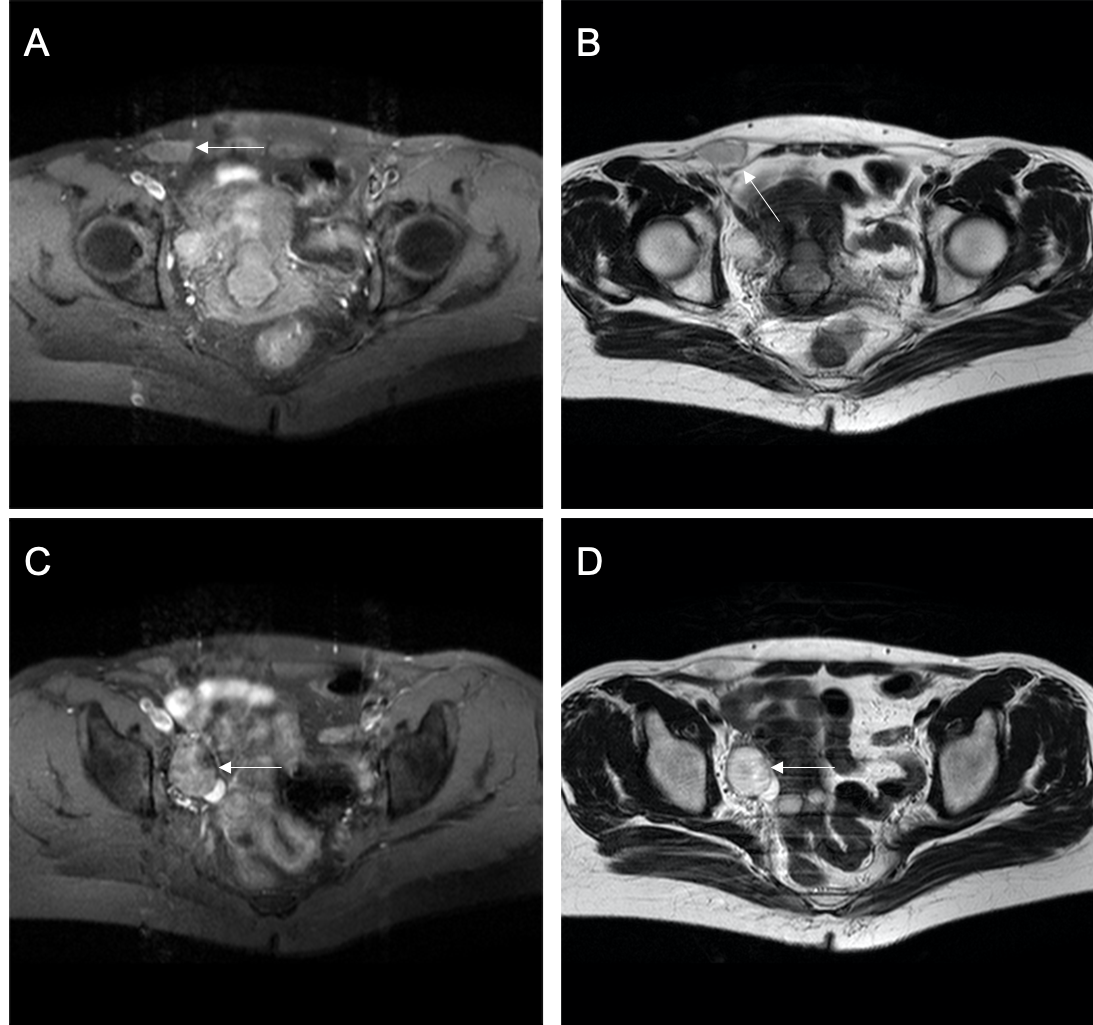 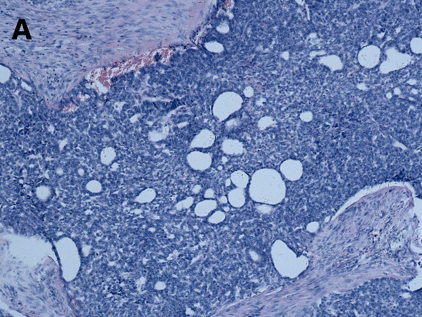 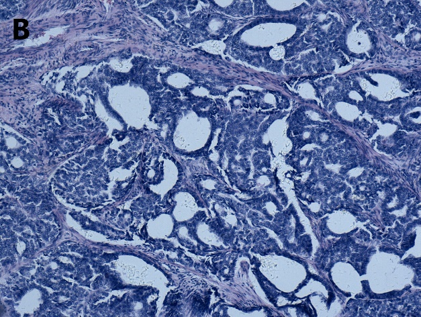 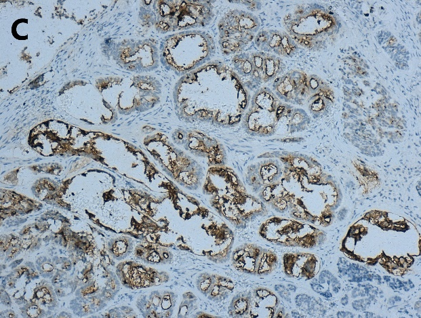 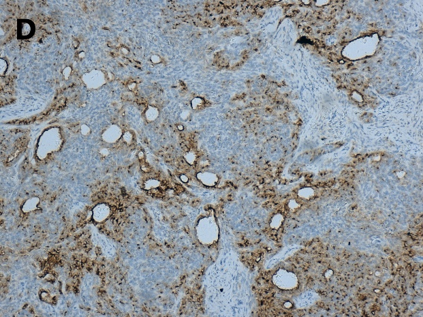 Figure 2 Immunohistochemical findings. A: The lesion shows infiltrating tubular, papillary structures in the cervix (H&E, 100×); B: The lesion metastasis to the ovary shows the same pattern as that in the cervix (H&E, 100×); C: Positivity for CD10 staining in the cervix (H&E, 100×); D: Positivity for CD10 staining in the ovary (H&E, 100×).Figure 3 Thirty-two months later, multifocal lung nodules were found. A-D: Multifocal lung metastatic nodules (white arrows).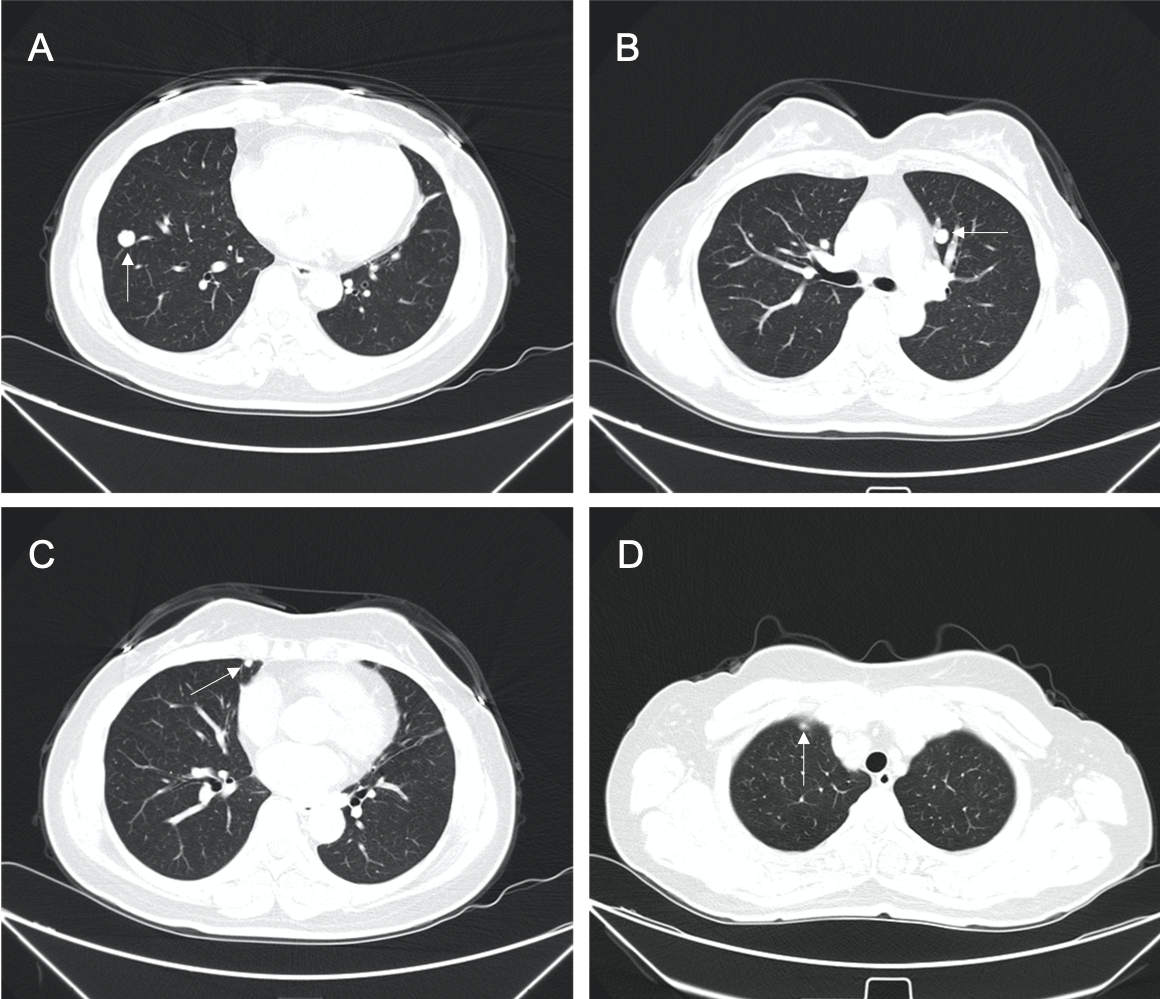 Table 1 Summary of cases of mesonephric carcinoma of the cervixRAU: Radical uterectomy; BAR: Bilateral adnexal resection; UAR: Unilateral adnexal resection; LE: Lymphadenectomy; Uter: Uterectomy; OE: Omentectomy; AE: Appendectomy; RT: Radiotherapy; CT: Chemotherapy; CRT: Chemo- and radiotherapy; NA: Not applicable; DFS: Disease free survival; DOD: Dead of disease; LWD: Living with disease; R: Recurrence.Ref.AgeClinical presentationSurgeryStageAdjuvant therapySite, recurrence time, and treatmentOutcomeMcGee et al[27], 196238Postcoital vaginal bleedingUterIBNoPelvis, 6 yr, NFTDOD: 7 yrBuntine[28], 1979 48“Fibroids”Uter + BAR?NoVagina, 7 yr, RTDOD: 9 yrValente et al[29], 198758Postmenopausal vaginal bleedingRAU + BAR + LEIBNoPelvis and sacrum, 2 yr, RTDOD: 2 yr 10 moLang et al[30], 199046Cervical polypUter?RTNADFS: 10 moLang et al[30], 199055NoneUterIB???Ferry et al[2], 199055Pelvic relaxationUter + BAR/RT/DFS: 5 yrStewart et al[31], 199337MenometrorrhagiaRAU + BAR + LEIB1NoNADFS: 10 yrClement et al[3], 199546Menorrhagia, “fibroid uterus”Uter + BAR + LEIB?NADFS: 2 yrClement et al[3], 199534MenometrorrhagiaUter + BAR + LEIB?Abdomen, 1 yr, CTDFS: 2 yrClement et al[3], 199571AC on Pap smear, pelvic massUter + BAR + LEIBRTAbdomen, 4.5 mo, CTDOD: 8.5 moClement et al[3], 199567 Vaginal bleeding, cervical mass, enlarged uterusUter + BAR + LEIB???Clement et al[3], 199537Postcoital bleedingUter + BAR + LEIBCTAbdomen, 9 and 11 yr, chemotherapyLWD: 13 yrClement et al[3], 199573Vaginal bleedingUter + BARIBRTNADFS: 3 yrClement et al[3], 199540Menorrhagia, cervical polypUter + BARIBRTNADFS: 2.3 yrClement et al[3], 199539Menorrhagia, cervical “fibroid”Uter + BARIBNo??Silver et al[24], 200162 Postmenopausal bleedingUter + UARIBNoNADFS: 1.5 yrSilver et al[24], 200147 Uterine prolapseUter + BARIBNoNADFS: 2.1 yrSilver et al[24], 200140SIL (squamous intraepithelial lesion) on Pap smearUter + BARIBNoNADFS: 3.2 yrSilver et al[24], 200154Postmenopausal bleedingUter + BAR + LEIBNoNADFS: 6.1 yrSilver et al[24], 200167Postmenopausal bleedingUter + BARIBNoNADFS: 8.3 yrSilver et al[24], 200172Atypical glandular cells on Pap smearUter + BAR + LEIBRTRectovaginal septum, 1.7 yr, CTDFS: 2.5 yrSilver et al[24], 200139Menorrhagia, cervical “fibroid”Uter + BARIBRTMediastinal metastasis and malignant pleural effusion, 5.6 yr, CTDOD: 6.2 yrSilver et al[24], 200162Postmenopausal bleedingUter + BAR + LEIBNo??Silver et al[24], 200156Right ovarian cystadenomaUter + BAR?NoNADFS: 7.4 yrSilver et al[24], 200135Vaginal bleeding, pelvic painBiopsy of cervicovaginal massIIBRTPelvis, 2.2 yr, CTDOD: 3.2 yrSilver et al[24], 200143Metrorrhagia, anemiaUter + BAR + LE + OEIVBCTBladder and pelvis, 8 mo, RTDOD: 10 moAngeles et al[32], 200447Menometrorrhagia, pelvic painUter + BARIIARTNADFS: 1 yrBagué et al[25], 200441Abnormal vaginal bleedingUter + BAR + LE + AEIBRTNADFS: 11.4 yrBagué et al[25], 200424??IIA???Bagué et al[25], 200445Postcoitum methrorragia Uter + UARIB NONADFS: 3.1 yrBagué et al[25], 200454Vaginal bleedingUter + BAR + LE + OEIIANoBowel obstructionDOD: 7 moBagué et al[25], 200462？Uter + BARIVBCRTBoneLWD: 3.3 yrBagué et al[25], 200454？Uter + BAR + LE + OEIB1NoNADFS: 13 moYap et al[16], 200654Postmenopausal vaginal bleedingUter + BAR + LE + AEIB1RTNADFS: 3.1 yrFukunaga et al[33], 200846Abnormal vaginal bleedingUter + BAR + LE + OEIBNONADFS: 4 moAnagnostopoulos et al[5], 201264AsymptomaticRAU + BAR + LEIB1NONADFS: 6 moNomoto et al[34], 201264Postmenopausal vaginal bleedingUter + BAR + LEIB2NoMultifocal lung metastases, 1 yr, CT?Nomoto et al[34], 201264Postmenopausal vaginal bleedingUter + BAR + LEIB1NoNA?Abdul-Ghafar et al[35], 201348Uterine massVaginal uterIB1CRTNADFS: 2 yrMeguro et al[36], 201363Postmenopausal vaginal bleedingRAU + BAR + LEIIANoLocal R (7 mo), CRTDFS: 7 moMenon et al[13], 201365Postmenopausal bleedingUter + BAR + LEIB1RTNADFS: 6 moRoma[37], 201465Postmenopausal bleedingUter + BARIB1CTRecent caseRecent caseDierickx et al[4], 201666Postmenopausal vaginal bleedingCRT + Uter + BAR + LEIIBNoNADFS: 2 yrKır et al[38], 201653?RAU + BAR + LE + AEIB???Yeo et al[39], 201655Metastatic pulmonary nodules?IV???Cavalcanti et al[18], 201759Postmenopausal bleedingRAU + BAR + LEIB1?Pelvic, 3 mo, CRTDOD: 14 moPapoutsis et al[40], 201967Postmenopausal bleedingRAU + BAR + LEIIBCRTNADFS: 12 moPresent case48AsymptomaticUter + BAR + LE + OE + AEIVCTLung, 2.8 yr, CT + targeted therapyDFS: 2.8 yr; LWD: 2 yr